Making people vote thanks to inspirational quotes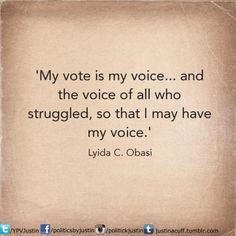 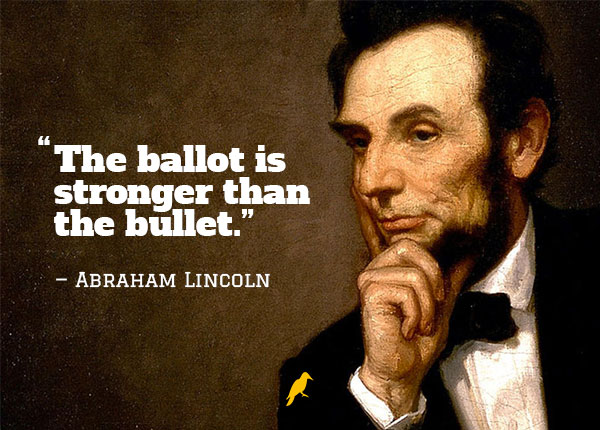 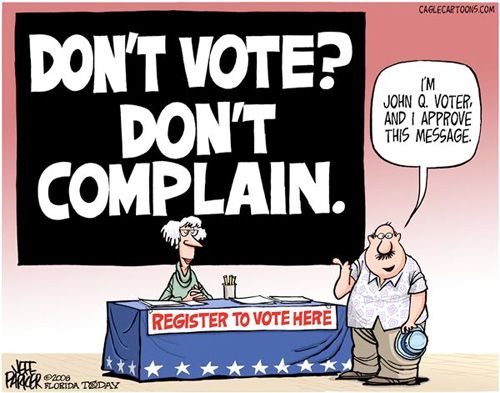 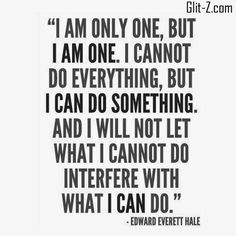 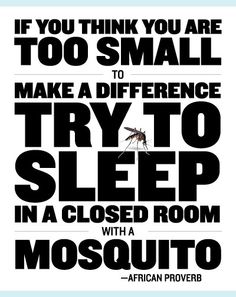 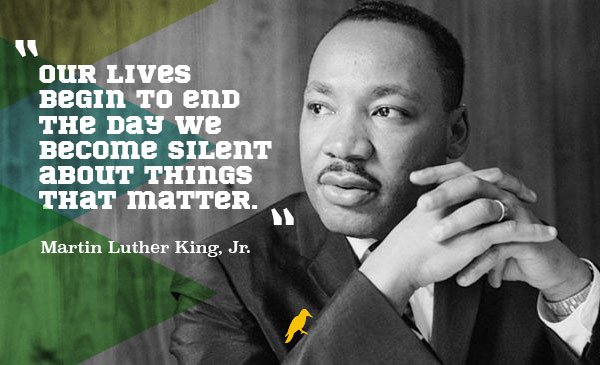  Read these quotes.  What is the message for each? Do you think a quote from a famous person can have an influence on people? Search the web for more inspirational quotes and pick your favourite to illustrate your quiz on US elections. 